4/11/2021Dear Editor-in-chief,JRAMathEdu (Journal of Research and Advances in Mathematics Education)I am pleased to submit an original research article entitled, “Development of Self-Efficacy Scale of Differentiated Instruction For Teachers” by Ayten Pinar Bal, Rumeysa Yilmaz, Vildan Atas for consideration for publication in JRAMathEdu (Journal of Research and Advances in Mathematics Education).  The manuscript highlights the following points: With this study, a valid and reliable scale was developed to determine teachers' self-efficacy in differentiated instruction. Thanks to this type of scale, it will give researchers an idea about the self-efficacy of teachers in this subject.We believe that this manuscript is appropriate for publication by JRAMathEdu (Journal of Research and Advances in Mathematics Education) Because in this study, we think that differentiated instruction is thought to be important for teachers and especially for mathematics teachers.This manuscript has not been published and is not under consideration for publication elsewhere.  I hope that the manuscript fulfills the requirements for publication in JRAMathEdu (Journal of Research and Advances in Mathematics Education). Thank you for receiving our manuscript and considering it for review. We appreciate your time and look forward to your response.Thank you for your consideration!Sincerely,Ayten Pinar BALCukurova University, Faculty of Education, Department of Mathematics and Science EducationPhone number: +90 5057987339Postal address: Cukurova University, Faculty of Education, Department of Mathematics and Science Education 01330, Balcali/ ADANAEmail address: apinarbal@gmail.comRumeysa YılmazCukurova University, Faculty of Education, Social Sciences InstitutePhone number: +90 5379167434Postal address: Cukurova University, Social Sciences Institute, 01330, Balcali/ ADANAEmail address: rumeysyilmaz01@hotmail.comVildan AtasCukurova University, Faculty of Education, Social Sciences InstitutePhone number: +90 5468216861Postal address: Cukurova University, Social Sciences Institute, 01330, Balcali/ ADANAEmail address: vildanatas33@gmail.com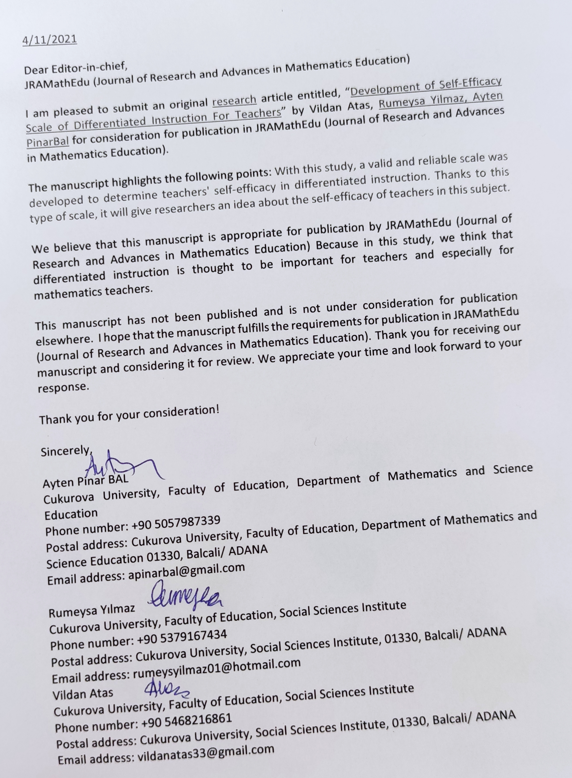 